	ST MARY’S PARISH NEWSLETTER - TARBERT 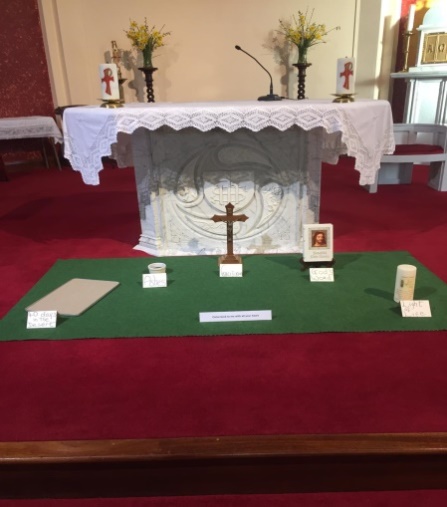 Parish Office Opening Hours:				              			   	              Mon. 10.30am -2.30pm. Wed. 10.30am-1.30pm                                  	                                 Priests :	Fri. 10.30am-2.30pm  Phone ; 068-36111.				   	                  Fr. Sean Hanafin   087-8341083Email: tarbert@dioceseofkerry.ie							    Fr. Michael Hussey 087-2386084Notices for Parish Newsletter have to be in on					    Safeguarding Children: 087-6362780 Wednesday by 12 Noon.								    Defib. Emergency No.  087-3315999Webpage: www.dioceseofkerry.ie								(Outside Surgery Hours)                                                             	3rd Sunday of Lent  7th March 2021R.I.P.    Eileen Kennelly, Listowel.                 Sonny Sweeney, Nottingham / Tarmons.             Josephine (Jose) Flavin, Carhoonakilla.PRIEST ON DUTY THIS WEEKEND:   Fr. Pat Crean-Lynch   087-6709491.PARISH OFFERTORY COLLECTION  -          February  -  €1,948             Maintenance Fund  €340  Donations  €500                Online Banking  €1,260.27                                                                      Míle Buíochas.LIVE SERVICES – All Masses are now being livestreamed from our Church. Just go to the Church website – stmarystarbert.com and you can watch on your phone, tablet, computer or smart T.V. When you log in and see the picture of the Altar, just underneath this, click on the mute button and you will then have the audio as well. LENT – is upon us now - What are you doing for Lent ?NOTICE OF VACANCY TARBERT N.S. - Tarbert National School, Chapel St., Tarbert, Listowel, Co. Kerry, Roll No. 18705o, invites applications for the post of Part-time School Secretary. The post is for 21 hrs per week. Tarbert N.S. is a co-educational, Catholic primary school under the Patronage of Bishop Ray Browne. Duties will include reception, secretarial, administrational including finance and other such tasks. Previous experience would be desirable. Please email Letter of Application and C.V. with the name, role and contact details for a minimum of 2 referees to sec2021.tarbertns@gmail.com for the attention of the Chairperson, by 9th March 2021, subject ‘Secretary Application’.O THAT TODAY YOU WOULD LISTEN TO HIS VOICE : HARDEN NOT YOUR HEARTMay the Church be a place of security and of assurance,of life and of forgiveness.May the Church be the space for finding the living water of Jesus.A space through which love and affection flows,a space of relaxation in a busy world,a space of wholeness in a world which sets sights on partial goals.May the Church be the community of joy, prayer and justice,where in community we can discover who we really are:Children of God, brothers and sisters of Jesus Christ.The Church will be all that, if we are all that.                      Lord, give joy and life a place to flow among all of us.       AMEN    Public Mass is not permitted and moves onlineAll four of our weekly Masses at St. Mary’s Church, Tarbertwill be celebrated as normal and can be viewed onlineat stmarystarbert.comSt. Mary’s Church will remain open from 10am to 6pm each day for private prayer.A MESSAGE FROM THE FINANCE COMMITTEETHANK YOU  - for your continuing support and financial donations that underpin the smooth running of St. Mary’s Parish Church during the most challenging of circumstances because of Covid-19.  Our accounts for 2020 are now being audited and these will be published as soon as the audit is completed. Understandably, donations are down considerably on the previous year, but we are very pleased to confirm that we managed our finances and your donations within our revised projections. In addition, we have been able to launch our church services online (https://www.stmarystarbert.com/) during 2020.Our objective for 2021 is to break even. With some prudent management of our financial resources and your continuing support we are confident that this objective will be achieved.Please continue to donate what you can weekly or monthly, you now have three separate options which are as follows.                1.  Via our website – https://www.stmarystarbert.com/                2.  Drop in your envelopes to James at the Parish Office (068-36111). Due to Covid-19, please phone ahead.              3.  Donations can also be made by bank transfer – our bank details are as follows                     IBAN No- IE76 AIBK 9354 3380 3050 83, Account Name – Tarbert Church Account,                     Bank - AIB, The Square, Listowel  Co. Kerry.  Thanking you on behalf of the Finance Committee,John McMonagle (Chairperson), Fr. Sean Hanafin, Mary Holland, Kitty Kelly, Amanda O’Sullivan, Seamus Enright, Declan Downey, Gabriel McNamara, James Lavery and Paddy Creedon.  Day/DateTimeIntentionSaturday 6th 6pmWilliam and Mary Cullinaneand Deceased Family Members, Listowel.Sunday 7th 11.30amDan and Gretta Flavin, Doonard Lower.Monday 8th 10amMass in Tarbert.Paddy Lavery, Ivy House.Tuesday 9th 7pmMass in Ballylongford.Wednesday 10th 10amNo Mass.Thursday 11th 10amMass in Asdee.Friday 12th 7pmMass in Tarbert.           Christina O’ Gorman, St. Patrick’s Tce.Saturday 13th 6pm Rita King Celaya, Tieraclea Lower.  1st Anniversary.Sunday 14th 11.30amMichaél Hayes and Pat Considine and the Deceased Nally Family Members, Tarbert.